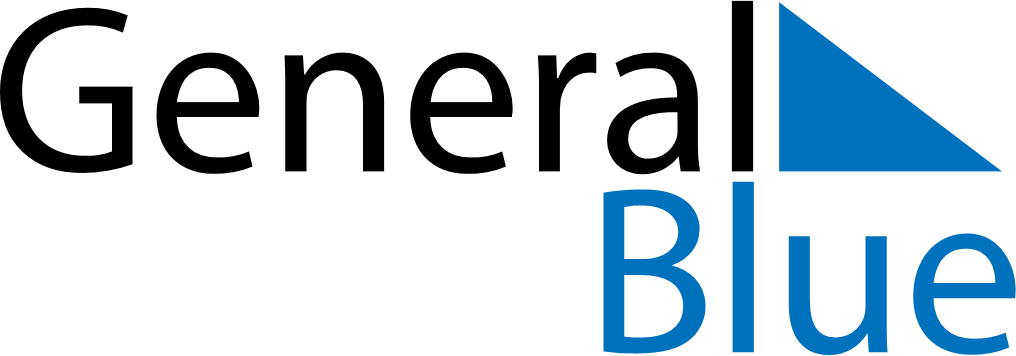 May 2024May 2024May 2024May 2024May 2024May 2024Dokkum, Friesland, The NetherlandsDokkum, Friesland, The NetherlandsDokkum, Friesland, The NetherlandsDokkum, Friesland, The NetherlandsDokkum, Friesland, The NetherlandsDokkum, Friesland, The NetherlandsSunday Monday Tuesday Wednesday Thursday Friday Saturday 1 2 3 4 Sunrise: 6:01 AM Sunset: 9:04 PM Daylight: 15 hours and 3 minutes. Sunrise: 5:59 AM Sunset: 9:06 PM Daylight: 15 hours and 6 minutes. Sunrise: 5:57 AM Sunset: 9:08 PM Daylight: 15 hours and 10 minutes. Sunrise: 5:55 AM Sunset: 9:10 PM Daylight: 15 hours and 14 minutes. 5 6 7 8 9 10 11 Sunrise: 5:53 AM Sunset: 9:11 PM Daylight: 15 hours and 18 minutes. Sunrise: 5:51 AM Sunset: 9:13 PM Daylight: 15 hours and 21 minutes. Sunrise: 5:49 AM Sunset: 9:15 PM Daylight: 15 hours and 25 minutes. Sunrise: 5:48 AM Sunset: 9:16 PM Daylight: 15 hours and 28 minutes. Sunrise: 5:46 AM Sunset: 9:18 PM Daylight: 15 hours and 32 minutes. Sunrise: 5:44 AM Sunset: 9:20 PM Daylight: 15 hours and 35 minutes. Sunrise: 5:42 AM Sunset: 9:22 PM Daylight: 15 hours and 39 minutes. 12 13 14 15 16 17 18 Sunrise: 5:40 AM Sunset: 9:23 PM Daylight: 15 hours and 42 minutes. Sunrise: 5:39 AM Sunset: 9:25 PM Daylight: 15 hours and 46 minutes. Sunrise: 5:37 AM Sunset: 9:27 PM Daylight: 15 hours and 49 minutes. Sunrise: 5:35 AM Sunset: 9:28 PM Daylight: 15 hours and 52 minutes. Sunrise: 5:34 AM Sunset: 9:30 PM Daylight: 15 hours and 56 minutes. Sunrise: 5:32 AM Sunset: 9:32 PM Daylight: 15 hours and 59 minutes. Sunrise: 5:31 AM Sunset: 9:33 PM Daylight: 16 hours and 2 minutes. 19 20 21 22 23 24 25 Sunrise: 5:29 AM Sunset: 9:35 PM Daylight: 16 hours and 5 minutes. Sunrise: 5:28 AM Sunset: 9:36 PM Daylight: 16 hours and 8 minutes. Sunrise: 5:27 AM Sunset: 9:38 PM Daylight: 16 hours and 11 minutes. Sunrise: 5:25 AM Sunset: 9:39 PM Daylight: 16 hours and 14 minutes. Sunrise: 5:24 AM Sunset: 9:41 PM Daylight: 16 hours and 16 minutes. Sunrise: 5:23 AM Sunset: 9:42 PM Daylight: 16 hours and 19 minutes. Sunrise: 5:21 AM Sunset: 9:44 PM Daylight: 16 hours and 22 minutes. 26 27 28 29 30 31 Sunrise: 5:20 AM Sunset: 9:45 PM Daylight: 16 hours and 24 minutes. Sunrise: 5:19 AM Sunset: 9:46 PM Daylight: 16 hours and 27 minutes. Sunrise: 5:18 AM Sunset: 9:48 PM Daylight: 16 hours and 29 minutes. Sunrise: 5:17 AM Sunset: 9:49 PM Daylight: 16 hours and 32 minutes. Sunrise: 5:16 AM Sunset: 9:50 PM Daylight: 16 hours and 34 minutes. Sunrise: 5:15 AM Sunset: 9:52 PM Daylight: 16 hours and 36 minutes. 